GİRİŞİMCİLİK DESTEK PROGRAMI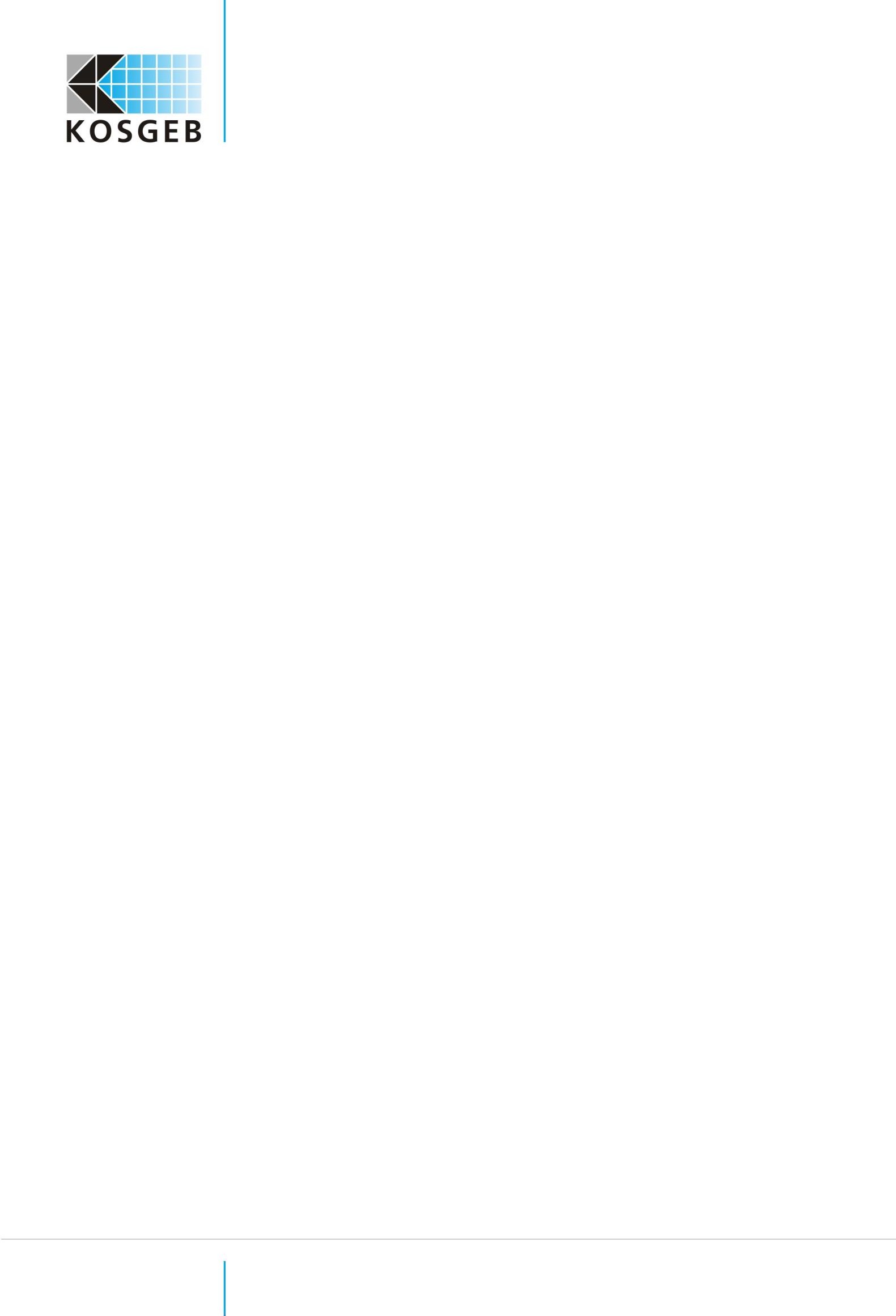 YENİ GİRİŞİMCİ DESTEĞİ BAŞVURU FORMUKOSGEB………….…………… MÜDÜRLÜĞÜ’NEKOSGEB Girişimci Destek Programı kapsamında Yeni Girişimci Desteğinden yararlanma talebimize ilişkin bilgi ve belgeler ekte sunulmaktadır.-Başvuru tarihi itibariyle son 1 (bir) yıl içerisinde aynı faaliyet konusunda (Güncel NACE- Ekonomik Faaliyet Sınıflamasında yer alan 4’lü koda göre);Şahıs işletmemin bulunmadığını,Tüzel kişi statüsünde kurulmuş herhangi bir işletmede %50’den fazla ortaklığımın olmadığını,-Desteklenme kararı alındığı takdirde, Taahhütname tarihi itibariyle başka bir işletme/kurum/kuruluşta olarak SGK hükümlerine tabi olarak çalıştığım takdirde destek alamayacağımı,-Herhangi bir KOSGEB Uygulama Biriminde destek başvurumun 3 (üç) defa red  edilmediğini,-Bu destek başvurusunu daha önceden herhangi bir KOSGEB Uygulama Birimine sunmadığımı,kabul ve beyan eder, başvurumun değerlendirilerek bu destekten yararlanmam hususunda gereğini arz ederim.Girişimci Adı Soyadı……./…../20…… İmzaFRM.03.02.01/04Rev. Tarihi: 16/05/2016	1GİRİŞİMCİLİK DESTEK PROGRAMIYENİ GİRİŞİMCİ DESTEĞİ BAŞVURU FORMUBÖLÜM 1GİRİŞİMCİ VE ORTAK BİLGİLERİGİRİŞİMCİ ve VARSA MUHTEMEL ORTAKLARINA İLİŞKİN KİŞİSEL BİLGİLER **Varsa muhtemel ortak için ayrıca doldurulacaktır.FRM.03.02.01/04Rev. Tarihi: 16/05/2016	2GİRİŞİMCİLİK DESTEK PROGRAMIYENİ GİRİŞİMCİ DESTEĞİ BAŞVURU FORMUGİRİŞİMCİ ve VARSA MUHTEMEL ORTAKLIK YAPISINA İLİŞKİN   BİLGİLERBÖLÜM 2İİ FİKRİ DEĞERLENDİRMEİşletmenin Faaliyet(NACE) Adı/Kodu:(NACE Kodları www.kosgeb.gov.tr’den temin edilerek yazılmalıdır.)Faaliyet Kodu: Faaliyet Adı  :İş fikrini kısaca anlatınız(Kendinizi, neden bu İş fikrini seçtiğinizi, İş kurma gerekçenizi ve İş kurma motivasyonunuzun kaynağını vb.).İşin kurulumu için gerekli başlangıç sermayesi ne kadardır, siz ne kadar sermayeye sahipsiniz?Planladığınız İş için finansal kaynağınız var mıdır? Yoksa bankadan veya üçüncü kişilerden borç alma imkânınız var mı? Kredi Notunuz nedir?Kendi geliriniz haricinde ailenizin geçimi sağlayacak başka bir gelir kaynağınız var mı? İlk zamanlarda düzensiz bir gelire sahip olmayı ne kadar süre ile göze alırsınız?İşletme nerede (sanayi bölgesi içinde, cadde üstü, mahalle içi vb.) faaliyet gösterecek ve buranın seçim nedeni nedir?Kurmayı düşündüğünüz İşletmenin hukuki statüsü ne olacak?FRM.03.02.01/04Rev. Tarihi: 16/05/2016	3GİRİŞİMCİLİK DESTEK PROGRAMIYENİ GİRİŞİMCİ DESTEĞİ BAŞVURU FORMUFRM.03.02.01/04Rev. Tarihi: 16/05/2016	4GİRİŞİMCİLİK DESTEK PROGRAMIYENİ GİRİŞİMCİ DESTEĞİ BAŞVURU FORMUBeklenmedik durumlara ilişkin öngörüleriniz nelerdir?Kısa (ilk yıl) , Orta (2. ve 3. Yıl) ve Uzun Vadeli (3. Yıldan sonrası) hedeflerinizi belirtiniz.BÖLÜM 3İİLETMENİN GELECEK PROJEKSİYONUFRM.03.02.01/04Rev. Tarihi: 16/05/2016	5GİRİŞİMCİLİK DESTEK PROGRAMIYENİ GİRİŞİMCİ DESTEĞİ BAŞVURU FORMUSABİT DEĞERLER (KDV Hariç TL)(İşletmeye ait; Demirbaş, Taşıt, Makine, Gayrimenkul vb. Toplamı)ÇALIİAN BİLGİLERİBÖLÜM 4KOSGEB’DEN TALEP EDİLEN DESTEKLERİİLETME KURULUİ DESTEĞI:KURULUİ DÖNEMİ MAKİNE, TEÇHİZAT, YAZILIM VE OFİS DONANIM DESTEĞİ:FRM.03.02.01/04Rev. Tarihi: 16/05/2016	6GİRİŞİMCİLİK DESTEK PROGRAMIYENİ GİRİŞİMCİ DESTEĞİ BAŞVURU FORMUİİLETME GİDERLERİ DESTEĞİ:SABİT YATIRIM DESTEĞİ (Geri Ödemeli Destek) :EKLER:İmza beyannamesi (Başvuru Formunun Uygulama Biriminde imzalanması halinde istenmez)Destek kapsamında satın alınacak makine-teçhizat, yazılım, ofis donanımı için proforma faturalar/fiyat araştırmalarıGirişimcinin engelli, gazi veya birinci derecede şehit yakını olması durumunda bu durumu gösterir belgeİŞGEM’e kabul edildiğine dair yazı (Girişimcinin İŞGEM’de yer alması durumunda)FRM.03.02.01/04Rev. Tarihi: 16/05/2016	7Adı SoyadıAdı SoyadıAdresiAdresiTelefonuTelefonuCep TelefonuCep TelefonuFaksıFaksıE-Posta AdresiE-Posta AdresiDoğum TarihiDoğum TarihiEn Son Mezun Olduğunuz Eğitim KurumEn Son Mezun Olduğunuz Eğitim Kurumİlköğretim Ortaöğretim Lisans Yüksek Lisans Diğer: ……..Eğitim Kurumunun AdıEğitim Kurumunun AdıBölümüBölümüMezuniyet TarihiMezuniyet TarihiKatıldığınız Kurs, Seminer v.b. ProgramlarKatıldığınız Kurs, Seminer v.b. ProgramlarKatıldığınız Kurs, Seminer v.b. ProgramlarBildiği Yabancı Diller ve Dereceleri (Temel, Orta, İyi)İş Deneyimiİş Deneyimiİş DeneyimiDiğer NitelikleriSıra NoGirişimci/ Ortağın Adı SoyadıT.C.Kimlik NumarasıOrtaklık PayıCinsiyeti (K/E)Gazi, birinci derecede Şehit yakını veya engelli statüsünde mi?Sahip Olduğu Mesleki Yeterlilik BelgesiKatıldığı Girişimcilik Eğitimi / İİGEM AdıGirişimcilik Eğitimi Belge Tarihi1234[Şahıs işletmesi, tüzel kişilik (LTD, A.Ş. vb)]2.8 İŞ yeri için gerekli asgari fiziki özellikler nelerdir?2.9 Müşterilere sunulacak ürünler/hizmetler nelerdir?2.10 Üretim/Hizmet sunum sürecinde gerekli olan ruhsat, izinler ve standartlar var mıdır, varsa nelerdir?2.11 Ürün/Hizmetlerinin sunulacağı hedef pazar/bölge neresidir?2.12 Potansiyel müşterileriniz kimlerdir?2.13 Müşterilerinizi varlığınızdan nasıl haberdar edeceksiniz?2.14 Rakipleriniz kimlerdir? Rakiplerinize karşı sizi avantajlı kılacak üstünlüğünüz ve dezavantajlarınız nelerdir?2.15 Sunacağınız ürün/hizmetin fiyatı nedir, nasıl belirleyeceksiniz?2.16 İşletmeniz ne kadar sürede kâra geçer?2.17 İşletmede çalışacak personelin sayısı ile bunların görevleri nedir?2.18 Siparişin alınmasından ürün/hizmetin satışına kadar geçen sürecin aşamaları nelerdir?3.1 FİNANSAL TAHMİN TABLOSU (KDV Hariç TL)3.1 FİNANSAL TAHMİN TABLOSU (KDV Hariç TL)3.1 FİNANSAL TAHMİN TABLOSU (KDV Hariç TL)3.1 FİNANSAL TAHMİN TABLOSU (KDV Hariç TL)A) GELİR1. YIL (Kuruluş Tarihi- 31 Aralık Arası)2. YIL(1 Ocak- 31 Aralık Arası)3.YIL(1 Ocak- 31 Aralık Arası)Dönem İçinde Elde Edilen Hasılat(Mal ve hizmet satışlarından veya yapılan işlerden dolayı elde edilen gelir toplamı)Diğer Gelirler(Asli faaliyet dışında elde edilen, Kira Geliri, KOSGEB Desteği, vb. gelirler toplamı)Dönem Sonu Emtia Mevcudu(Dönem sonunda sahip olunan Hammadde, Yarı Mamül, Mamül, Ticari Mal toplamı)GELİR GENEL TOPLAMIB) GİDERB) GİDERB) GİDERB) GİDERDönem BaĢı Emtia Mevcudu(Dönem Başında sahip olunan Hammadde, Yarı Mamül, Mamül, Ticari Mal toplamı)Dönem İçinde Satın Alınan Emtia(Dönem içerisinde satın alınan Hammadde, Yarı Mamül, Mamül, Ticari Mal toplamı)Giderler(Dönem içerisinde işin yürütülmesi için gerekli olan işyeri kirası, personel, ısıtma, SGK primleri, elektrik, telefon, amortisman vb. giderler toplamı)GİDER GENEL TOPLAMIKAR/ZARAR (A - B)1. YIL (Kuruluş Tarihi- 31 AralıkArası)2. YIL(1 Ocak- 31 Aralık Arası)3.YIL(1 Ocak- 31 Aralık Arası)Dönem Başı Sabit DeğerlerDönem İçinde Satın Alınan Sabit DeğerlerDönem İçinde Satılan Sabit Değerler (-)DÖNEM SONU SABİT DEĞERLER1. YIL (Kuruluş Tarihi- 31 AralıkArası)2. YIL(1 Ocak- 31 Aralık Arası)3.YIL(1 Ocak- 31 Aralık Arası)A) Gün Sayısı Toplamı(İşletme sahibi, işletmede çalışan ortaklar ve personelin gün toplamları. Ay 30, yıl 360 gün üzerinden hesaplanır)Ortalama Çalışan Sayısı (A/360)Talep EdiliyorTalep EdilmiyorGider AdıAsgari Teknik ÖzelliklerMakine Teçhizatın Yaşı (Maksimum 3)MiktarBirimi (Adet/m3 vb.)Birim Fiyatı (KDVHariç)Tahmini Tutarı (TL)TOPLAMTOPLAMTOPLAMTOPLAMTOPLAMGİDER ADIAYLIK TUTARI(Net Ücret/KDV Hariç)YILLIK TUTARI (TL)PersonelKiraTOPLAMTOPLAMGider AdıAsgari Teknik ÖzelliklerMakine Teçhizatın Yaşı (Maksimum 3)MiktarBirimi (Adet/m3 vb.)Birim Fiyatı (KDVHariç)Tahmini Tutarı (TL)TOPLAMTOPLAMTOPLAMTOPLAMTOPLAM